MARCH 2019 BLUE, CLIMATE AND GREEN ECONOMY JOB OPTIONShttps://www.indeed.co.za/Tender-Consultant-jobsCONSULTANT SUSTAINABLE OCEAN ECONOMY RESEARCHERData Analysis & Technical Research  Jakarta Selatan, IndonesiaPRINT THIS PAGE APPLY
About WRI Indonesia and the programWRI Indonesia is national entity (Yayasan) associated with the World Resources Institute (WRI), a global environmental research organization that turns big ideas into action at the nexus of environment, economic opportunity, and human well-being. WRI work with various stakeholders in the natural resources sector to support policy and management that are both profitable and sustainable. WRI work with leaders in more than 50 countries for more than 30 years, with offices in the United States, Brazil, China, Europe, India, and Indonesia. Launched in early 2014, WRI Indonesia builds on WRI’s 10-year history in thecountry, and strengthens our impact on the ground. In the short-to-medium term, WRI Indonesia aims to expand its presence and portfolio to include more projects in the ocean, climate, energy, as well as city and transportation programs.WRI acts at the Secretariat of the High Level Panel for a Sustainable Ocean Economy. Members of the High Level Panel include world leaders (i.e. serving heads of government) who recognize that economic production and Ocean protection must be mutually supporting if we are to “produce, protect and prosper”. President Joko Widodo of Indonesia is a member of the Panel.

The objective of the High Level Panel is to build a new, shared understanding of the current and potential future state of Ocean economy and ecology, and generate a set of policy, governance, technology and investment solutions aimed at catalyzing a truly Sustainable Ocean Economy.The Panel will produce a final report in 2020 and suite of bold but pragmatic recommendations that are a roadmap for aligning robust economic development – especially in the developing world – with protecting the vital natural capital of the Ocean. To produce these, the Panel and the Secretariat work with the Expert Group and the Advisory Network. In advance of the final report, World Resources Institute will publish a series of “Blue Papers” exploring specific themes of the Sustainable Ocean Economy. These papers will summarize the latest science, synthesize state-of-the-art thinking about innovative Ocean solutions, and focus particularly on implications for the economic development and social welfare of developing countries, including Indonesia.As part of the Secretariat, WRI Indonesia is committed to support the work of the Panel and the Expert Group from Indonesia, especially in the development of certain themes of the “Blue Papers”. Building on the latest research, analysis and debates from Indonesia and the region, the “Blue Papers” will demonstrate that sustainable Ocean management is key to achieving the 2030 Agenda and the SDGs as well as Indonesia’s vision as a maritime axis of the world.OverviewThe researcher will work on the preparation and production of certain “Blue Papers”. The work will include writing, analysis, and dissemination of results. The researcher will become part of the Sustainable Ocean Initiative team at WRI Global and WRI Indonesia and provide support to the Indonesia-based key stakeholders of the High Level Panel, e.g. the Country’s “Sherpa”, Co-chair of the Expert Group, and Expert Group members. The researcher will also play some project coordination and management role.ResponsibilitiesResearch and Communications (70% of time required)Assisting in preparing and organizing activities to develop method, data collection, analysis, and presentation in relation to the Blue Papers and maritime issues in Indonesia and the region.Working with the other research team to contribute to knowledge products and other communication documents (e.g., reports, briefs, data products, tools, blog) to raise the profile of WRI Global and WRI Indonesia’s works on sustainable ocean initiative, which include the development of “Trends in Indonesian Marine Resources and Fisheries Management”.Preparing and writing components of the Blue Papers, reports, working papers, and blogposts either independently or alongside co-authors.Developing and disseminating communications materials, such as reports and presentations, as well as communicating works to stakeholders including delivering presentations at public speaking events as needed.Program/Project Management (30%)Assisting the manager to ensure project deliverables together with other key personnel in WRI Indonesia, WRI Global, and its partners;Assisting the manager in developing project documents and contributing to presentations, concept notes and proposals;Carrying out administrative tasks as necessary;Documenting progress of activities regularly and contribute to ongoing institutional Monitoring and Evaluation, and donor reporting;Working in partnership with stakeholders (government agencies, private sector and NGOs) to develop collaborative approaches for Blue Papers development and any follow-up implementation. 

QualificationsLegally able to work in Indonesia.Masters degree in environmental economics, maritime law, marine science/studies, aquaculture/fisheries, environmental science, international development, international relations, public policy, political science, or other relevant fields.Minimum three years of work experience in relevant field and preferably with some project management experience.Familiarity with and interest in Indonesian maritime/marine resources issues.Outstanding and proven skills of writing in English.Analytical capacity, critical thinking, and problem-solving skills.Highly organized and systematic with time management skills and ability to juggle competing priorities and deadlines required.Excellent oral and written communication skills as well as ability to manage professional relationships to effectively communicate with people at all levels and from various backgrounds.Ability to travel within Indonesia when needed.
Part V: DeliverablesWeekly report of the project’s progressMonthly report of the project’s progressStrategic recommendations by the end of the projectDraft “Blue Paper” on certain thematic issuesDraft sub-chapter as part of “Trends in Marine Resources and Fisheries”Draft blogposts on marine-related issuesReports to: Sustainable Ocean Initiative Manager at WRI IndonesiaFinal candidates will be required to take a writing test. Also required to produce two writing samplesConsutant rate:  Consultant rate is commensurate with experience and skills. WRI offers a generous, comprehensive benefits package.Qualified applicants should apply online through WRI career portal in order to be formally considered. Application close: 1700 (Jakarta Time), 28 February 2019. We will close the advert earlier when best candidates are identified at earlier dates. This is a locally engaged position; Indonesian nationals are encouraged to apply.WRI OverviewWorld Resources Institute (WRI) is an independent, nonprofit global research organization that turns big ideas into action at the nexus of environment, economic opportunity and human well-being. We are working to address seven critical challenges that the world must overcome this decade in order to secure a sustainable future for people and the planet: climate change, energy, food, forests, water, sustainable cities, and the ocean.We are passionate. We value our diversity of interests, skills and backgrounds. We have a flexible work environment. And we share a common goal to catalyze change that will improve the lives of people. Our shared ideals are at the core of our approach. They include: integrity, innovation, urgency, independence and respect.

The foundation of our work is delivering high-quality research, data, maps and analysis to solve the world’s greatest environment and international development challenges, and improve people’s lives. We work with leaders in government, business and civil society to drive ambitious action and create change on the ground. Equally important, we bring together partners to develop breakthrough ideas and scale-up solutions for far-reaching, enduring impact.We have been growing rapidly: our staff has doubled in size over the past 5 years and our operating budget is now $100 million. Founded in 1982, WRI has a global staff of 800+ people with work spanning 60 countries. We have offices in Africa, Brazil, China, Europe, India, Indonesia, Mexico and the United States as well as a growing presence in other countries and regions. WRI is committed to advancing gender and social equity for human well-being in our mission and applies this principle to our organizational and programmatic practices.WRI Indonesia is national entity (Yayasan) associated with the World Resources Institute (WRI), a global environmental research organization that turns big ideas into action at the nexus of environment, economic opportunity, and human well-being. WRI work with various stakeholders in the natural resources sector to support policy and management that are both profitable and sustainable. WRI work with leaders in more than 50 countries for more than 30 years, with offices in Brazil, China, Europe, India, Indonesia, Mexico, and the United States.

Launched in early 2014, WRI Indonesia builds on WRI’s 10-year history in the country, and strengthens our impact on the ground. In the short-to-medium term, WRI Indonesia aims to expand its presence and portfolio to include projects in the climate, energy, as well as city and transportation programs.The World Resources Institute (http://www.wri.org) is an environmental and development research and policy organization that creates solutions to protect the Earth and improve people’s lives. As an Equal Opportunity Employer, it is WRI’s policy to recruit, hire, and provide opportunities for advancement in all job classifications without regard to race, color, religion, sex, national origin, age, citizenship, marital status, sexual orientation, gender identity, parental status, protected veteran status, or disability. WRI’s global agenda requires a staff that is diverse – with respect to race, gender, cultural, and international background. Diverse perspectives and experience enhance the way WRI selects and approaches issues, as well as the creativity and applicability of WRI's policy research and analysis. WRI, therefore, encourages applications from U.S. minorities, persons from other countries (especially developing nations), and from women of all backgrounds.https://jobs.jobvite.com/wri/job/oDuq9fwqUpload your resume - Let employers find youClimate Resilience SpecialistICF  453 reviewsLos Angeles, CAConsultancy: Scoping Paper on Child SensitiveClimate Polici...UNICEF  499 reviewsNew York, NYSave jobs across the webPlus, track the status of jobs you apply for on Indeed with our Chrome browser tool.Add to ChromeNatural Resource Management and Biodiversity Conservation Sp...ECODITUnited StatesOfficer, Coastal Wetlands and Coral ReefsThe Pew Charitable Trusts  47 reviewsWashington, DCOngoing Consultancy - Proposal WriterLutheran World Relief  5 reviewsBaltimore, MDSenior Associate, Coastal Wetlands and Coral ReefsThe Pew Charitable Trusts  47 reviewsWashington, DCClimate Finance Associate, Knowledge & LearningWorld Resources Institute  19 reviewsWashington, DCFishery Resources SpecialistFAO  30 reviewsHome BasedMonitoring, Evaluation, & Learning (MEL) SpecialistCounterpart International  24 reviewsArlington, VAEnvironmental Consultant – Air Quality & ClimateChange (Ass...ERM Group  97 reviewsRaleigh, NChttps://www.indeed.com/q-Climate-Change-Adaptation-Consultant-jobs.htmlhttps://community.iisd.org/climate-change-job-vacancies-update/https://www.openchannels.org/jobsHomeJobsJob ListingsKnow of a job opening? Please share it with us! Just login with your free OpenChannels user account. Then, simply click here, or click the "Post a job" link in the "Share Content" button (that's part of the User menu in the top-right corner of any page page) to get started.All submitted jobs should be in the ocean/coastal/marine realm. Per US labor laws, we cannot share jobs or internships which require a fee to participate. Furthermore, shared internships must not be in violation of the Department of Labor's Fair Labor Standards Act. Unrelated jobs will be removed as determined by the OpenChannels Team. Thank you!Please note that all jobs are automatically removed once the application deadline passes. Jobs without a deadline are automatically removed after 30 days.Top of FormSort byOrderBottom of FormResearch Industry Economist; National Marine Fisheries ServicesPosted on: March 04, 2019, by rayeJob Title: Research Industry EconomistOrganization: National Marine Fisheries ServicesJob Location: Seattle, WAApplication Deadline: Monday, March 18, 2019Duration: Full-TimeRead moreabout Research Industry Economist; National Marine Fisheries Services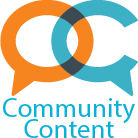 Fisheries Officer; Blue VenturesPosted on: March 04, 2019, by JohnJob Title: Fisheries OfficerOrganization: Blue VenturesJob Location: MozambiqueApplication Deadline: Sunday, April 28, 2019Duration: Full-TimeRead moreabout Fisheries Officer; Blue VenturesFisheries Technician 1; Pacific States Marine Fisheries CommissionPosted on: March 01, 2019, by rayeJob Title: Fisheries Technician 1Organization: Pacific States Marine Fisheries CommissionJob Location: Lodi, CADuration: Full-TimeRead moreabout Fisheries Technician 1; Pacific States Marine Fisheries CommissionSupervisory Marine Habitat Resource Specialist; NOAAPosted on: March 01, 2019, by rayeJob Title: Supervisory Marine Habitat Resource SpecialistOrganization: NOAAJob Location: Silver Spring, MarylandApplication Deadline: Monday, March 11, 2019Duration: Full-TimeRead moreabout Supervisory Marine Habitat Resource Specialist; NOAAEconomist 2; Oregon Department of Fish and WildlifePosted on: March 01, 2019, by rayeJob Title: Economist 2Organization: Oregon Department of Fish and WildlifeJob Location: Salem, OregonApplication Deadline: Thursday, March 14, 2019Duration: Full-TimeRead moreabout Economist 2; Oregon Department of Fish and WildlifeSenior Associate, U.S. and Atlantic Canada Oceans ; The Pew Charitable TrustsPosted on: March 01, 2019, by rayeJob Title: Senior Associate, U.S. and Atlantic Canada OceansOrganization: The Pew Charitable TrustsJob Location: Remotely in MassachusettsDuration: Full-TimeRead moreabout Senior Associate, U.S. and Atlantic Canada Oceans ; The Pew Charitable TrustsCoastal Science Program Manager; The Nature ConservancyPosted on: March 01, 2019, by rayeJob Title: Coastal Science Program ManagerOrganization: The Nature ConservancyJob Location: VirginiaApplication Deadline: Sunday, April 7, 2019Duration: Full-TimeRead moreabout Coastal Science Program Manager; The Nature ConservancyEducation and Outreach Manager; NAMEPAPosted on: March 01, 2019, by rayeJob Title: Education and Outreach ManagerOrganization: NAMEPAJob Location: Weston, CTDuration: Full Time (30-40 hours per week)Read moreabout Education and Outreach Manager; NAMEPAConservation GIS Scientist; Center for Conservation InnovationPosted on: March 01, 2019, by rayeJob Title: Conservation GIS ScientistOrganization: Center for Conservation InnovationJob Location: Washington, DCDuration: Full-TimeRead moreabout Conservation GIS Scientist; Center for Conservation InnovationOrca Unit District Manager; Department of Natural ResourcesPosted on: February 28, 2019, by rayeJob Title: Orca Unit District ManagerOrganization: Department of Natural ResourcesJob Location: Sedro-Wolley, WashingtonApplication Deadline: Monday, March 25, 2019Duration: Permanent, Full-timeRead moreabout Orca Unit District Manager; Department of Natural ResourcesMarine Science Educator; Sanibel Sea SchoolPosted on: February 27, 2019, by rayeJob Title: Marine Science EducatorOrganization: Sanibel Sea SchoolJob Location: Sanibel, FL and Captiva, FLApplication Deadline: Friday, March 15, 2019Read moreabout Marine Science Educator; Sanibel Sea SchoolResearch Lab Specialist Assoc. Hydrodynamic/Wave Modeler; University of Michigan School for Environment and SustainabilityPosted on: February 25, 2019, by SEASHRJob Title: Research Lab Specialist Assoc. Hydrodynamic/Wave ModelerOrganization: University of Michigan School for Environment and SustainabilityJob Location: Ann Arbor, MIApplication Deadline: Thursday, March 21, 2019Duration: 1 year +Read moreabout Research Lab Specialist Assoc. Hydrodynamic/Wave Modeler; University of Michigan School for Environment and SustainabilityPostdoctoral Research Scientist Modeling Terrestrial-Aquatic Linkages in Puget Sound; University of WashingtonPosted on: February 21, 2019, by rayeJob Title: Postdoctoral Research Scientist Modeling Terrestrial-Aquatic Linkages in Puget SoundOrganization: University of WashingtonJob Location: Seattle, WADuration: Full-Time (1-3 years)Read moreabout Postdoctoral Research Scientist Modeling Terrestrial-Aquatic Linkages in Puget Sound; University of WashingtonPolicy Associate; American Flood CoalitionPosted on: February 21, 2019, by rayeJob Title: Policy AssociateOrganization: American Flood CoalitionJob Location: Washington, D.C.Duration: Full-TimeRead moreabout Policy Associate; American Flood CoalitionScience Writer / Editor; Maryland Sea GrantPosted on: February 21, 2019, by rayeJob Title: Science Writer / EditorOrganization: Maryland Sea GrantJob Location: College Park, MDApplication Deadline: Monday, March 11, 2019Duration: Full-TimeRead moreabout Science Writer / Editor; Maryland Sea GrantExpedition Manager; Blue VenturesPosted on: February 20, 2019, by JohnJob Title: Expedition ManagerOrganization: Blue VenturesJob Location: LondonApplication Deadline: Sunday, March 10, 2019Duration: 6 Months with possibility of extensionRead moreabout Expedition Manager; Blue VenturesEnvironmental Engineer; World BankPosted on: February 13, 2019, by mjorge@worldbank.orgJob Title: Environmental EngineerOrganization: World BankJob Location: Washington DCApplication Deadline: Wednesday, March 13, 2019Duration: 3 yearsRead moreabout Environmental Engineer; World BankResearch Officer in Marine Biology; Bangor UniversityPosted on: February 13, 2019, by rayeJob Title: Research Officer in Marine BiologyOrganization: Bangor UniversityJob Location: Bangor, Gwynedd, WalesDuration: 48 monthsRead moreabout Research Officer in Marine Biology; Bangor UniversityDirector of Waquoit Bay National Estuarine Research Reserve; Department of Conservation and RecreationPosted on: February 13, 2019, by rayeJob Title: Director of Waquoit Bay National Estuarine Research ReserveOrganization: Department of Conservation and RecreationJob Location: Falmouth, MassachusettsDuration: Full-TimeRead moreabout Director of Waquoit Bay National Estuarine Research Reserve; Department of Conservation and RecreationResearch Technician; Monterey Bay Aquarium Research InstitutePosted on: February 08, 2019, by rayeJob Title: Research TechnicianOrganization: Monterey Bay Aquarium Research InstituteJob Location: Monterey, CARead moreabout Research Technician; Monterey Bay Aquarium Research InstituteExecutive Director; Scientific Committee on Oceanic ResearchPosted on: February 08, 2019, by rayeJob Title: Executive DirectorOrganization: Scientific Committee on Oceanic ResearchApplication Deadline: Monday, April 1, 2019Duration: Full-TimeRead moreabout Executive Director; Scientific Committee on Oceanic ResearchNRC Postdoc Associate; National Marine Fisheries Service, Northwest Fisheries Science CenterPosted on: February 08, 2019, by rayeJob Title: NRC Postdoc AssociateOrganization: National Marine Fisheries Service, Northwest Fisheries Science CenterJob Location: Seattle, WARead moreabout NRC Postdoc Associate; National Marine Fisheries Service, Northwest Fisheries Science CenterAquatic Program Manager; Eastern Charlotte WaterwaysPosted on: February 07, 2019, by dkillornJob Title: Aquatic Program ManagerOrganization: Eastern Charlotte WaterwaysJob Location: Blacks Harbour, New Brunswick, CanadaApplication Deadline: Monday, March 4, 2019Duration: Full-TimeRead moreabout Aquatic Program Manager; Eastern Charlotte WaterwaysGrant Program Coordinator; 11th Hour RacingPosted on: February 07, 2019, by 11th Hour RacingJob Title: Grant Program CoordinatorOrganization: 11th Hour RacingJob Location: Newport, RIApplication Deadline: Friday, March 22, 2019Duration: Full-TimeRead moreabout Grant Program Coordinator; 11th Hour RacingProgram Associate, Water; Pisces FoundationPosted on: February 06, 2019, by rayeJob Title: Program Associate, WaterOrganization: Pisces FoundationJob Location: San Francisco, CADuration: Full-TimeRead moreabout Program Associate, Water; Pisces FoundationCoral Resilience Technician; Mote Marine LaboratoryPosted on: February 05, 2019, by rayeJob Title: Coral Resilience TechnicianOrganization: Mote Marine LaboratoryJob Location: Summerland Key, FloridaApplication Deadline: Friday, March 15, 2019Duration: Full-TimeRead moreabout Coral Resilience Technician; Mote Marine LaboratorySpills Program Enforcement Coordinator (Marine Transportation Safety Specialist 3); Department of EcologyPosted on: January 29, 2019, by Kelli RistineJob Title: Spills Program Enforcement Coordinator (Marine Transportation Safety Specialist 3)Organization: Department of EcologyJob Location: Lacey, WA, USAApplication Deadline: Monday, April 29, 2019Duration: Full-TimeRead moreabout Spills Program Enforcement Coordinator (Marine Transportation Safety Specialist 3); Department of EcologyOil Spill Drill Specialist (Environmental Planner 3); Department of EcologyPosted on: January 02, 2019, by Kelli RistineJob Title: Oil Spill Drill Specialist (Environmental Planner 3)Organization: Department of EcologyJob Location: Western Washington, WAApplication Deadline: Monday, April 1, 2019Duration: Full Time - PermanentRead moreabout Oil Spill Drill Specialist (Environmental Planner 3); Department of EcologyOcean Law and Policy Fellow; Berkely Law's Center for Law, Energy, and the EnvironmentPosted on: December 18, 2018, by abrownJob Title: Ocean Law and Policy FellowOrganization: Berkely Law's Center for Law, Energy, and the EnvironmentJob Location: Berkely, CaliforniaApplication Deadline: Friday, March 15, 2019Duration: Full-Time - One yearRead moreabout Ocean Law and Policy Fellow; Berkely Law's Center for Law, Energy, and the EnvironmentGulf Research Program Science Policy Fellowship; Gulf Research Program of the National Academies of Sciences, Engineering, and MedicinePosted on: December 10, 2018, by gulfresearchprogramJob Title: Gulf Research Program Science Policy FellowshipOrganization: Gulf Research Program of the National Academies of Sciences, Engineering, and MedicineJob Location: MultipleApplication Deadline: Wednesday, March 6, 2019Duration: One yearRead moreabout Gulf Research Program Science Policy Fellowship; Gulf Research Program of the National Academies of Sciences, Engineering, and Medicinehttps://jobs.fao.org/careersection/fao_external/jobsearch.ftlTechnical Assistant – Urban food systems, including urban planning, food and nutrition policy and food value chains (1900510)Job Type: Non-staff opportunitiesType of Requisition: Consultant / PSA (Personal Services Agreement)Location: Thailand-BangkokPosting Date: 05/Mar/2019Closure Date: 19/Mar/2019, 12:59:00 AMApplyTechnical Specialist on Veterinary (1900509)Job Type: Non-staff opportunitiesType of Requisition: NPP (National Project Personnel)Location: Lao People's Democratic Republic-VientianePosting Date: 05/Mar/2019Closure Date: 19/Mar/2019, 12:59:00 AMApplyNational Project Specialist (1900508)Job Type: Non-staff opportunitiesType of Requisition: NPP (National Project Personnel)Location: Sri Lanka-ColomboPosting Date: 05/Mar/2019Closure Date: 19/Mar/2019, 12:59:00 AMApplyPoultry Value Chain Specialist (National Consultant) (1900507)Job Type: Non-staff opportunitiesType of Requisition: PSA (Personal Services Agreement)Location: Nepal-KathmanduPosting Date: 05/Mar/2019Closure Date: 19/Mar/2019, 12:59:00 AMApplyAquaculture / CCA Specialist (1900506)Job Type: Non-staff opportunitiesType of Requisition: Consultant / PSA (Personal Services Agreement)Location: Home-BasedPosting Date: 05/Mar/2019Closure Date: 19/Mar/2019, 12:59:00 AMApplyCapacity Development & Training Specialist (1900505)Job Type: Non-staff opportunitiesType of Requisition: Consultant / PSA (Personal Services Agreement)Location: Home-BasedPosting Date: 05/Mar/2019Closure Date: 19/Mar/2019, 12:59:00 AMApplyChief Technical Adviser (CTA) GCP/GUY/003/GRI (1900504)Job Type: Non-staff opportunitiesType of Requisition: Consultant / PSA (Personal Services Agreement)Location: Guyana-GeorgetownPosting Date: 04/Mar/2019Closure Date: 25/Mar/2019, 12:59:00 AMApplyEspecialista en Políticas Agrícolas y Desarrollo Rural (1900503)Job Type: Non-staff opportunitiesType of Requisition: PSA (Personal Services Agreement)Location: Ecuador-QuitoPosting Date: 04/Mar/2019Closure Date: 19/Mar/2019, 12:59:00 AMApplyAssistant Administratif et Financier (1900499)Job Type: Non-staff opportunitiesType of Requisition: PSA (Personal Services Agreement)Location: Cameroon-YaoundePosting Date: 01/Mar/2019Closure Date: 16/Mar/2019, 12:59:00 AMApplyAssistant(e) en Suivi & Evaluation (1900498)Job Type: Non-staff opportunitiesType of Requisition: NPP (National Project Personnel)Location: Madagascar-AntananarivoPosting Date: 01/Mar/2019Closure Date: 16/Mar/2019, 12:59:00 AMApplyCHARGE (E) DE COMMUNICATION (1900497)Job Type: Non-staff opportunitiesType of Requisition: NPP (National Project Personnel)Location: Morocco-RabatPosting Date: 01/Mar/2019Closure Date: 16/Mar/2019, 12:59:00 AMApplyForestry Officer (FAO-EU FLEGT) (1900496)Job Type: Staff positionType of Requisition: Professional ProjectLocation: Italy-RomePosting Date: 01/Mar/2019Closure Date: 23/Mar/2019, 12:59:00 AMApplyProgramme Officer (Gender Equality and Women's Empowerment) (1900495)Job Type: Staff positionType of Requisition: Professional ProjectLocation: Italy-RomePosting Date: 01/Mar/2019Closure Date: 23/Mar/2019, 12:59:00 AMApplyTechnical Adviser (1900494)Job Type: Staff positionType of Requisition: Professional ProjectLocation: Kenya-NairobiPosting Date: 01/Mar/2019Closure Date: 23/Mar/2019, 12:59:00 AMApplyCoordinator (REDD+) Forest Policy and Resources Division, FOA (1900493)Job Type: Staff positionType of Requisition: Senior-levelLocation: Italy-RomePosting Date: 01/Mar/2019Closure Date: 30/Mar/2019, 12:59:00 AMApplyStrategic Programme Leader, Sustainable Agriculture Programme (SP2) (1900489)Job Type: Staff positionType of Requisition: Senior-levelLocation: Italy-RomePosting Date: 01/Mar/2019Closure Date: 30/Mar/2019, 12:59:00 AMApplyDirector, Agricultural Development Economics Division (ESA) (1900488)Job Type: Staff positionType of Requisition: Senior-levelLocation: Italy-RomePosting Date: 01/Mar/2019Closure Date: 30/Mar/2019, 12:59:00 AMApplySpecialist on Disease-free Seed Potato Production and Certification System (1900487)Job Type: Non-staff opportunitiesType of Requisition: Consultant / PSA (Personal Services Agreement)Location: Home-BasedPosting Date: 01/Mar/2019Closure Date: 15/Mar/2019, 12:59:00 AMApplyKnowledge Management and Monitoring Specialist (1900486)Job Type: Non-staff opportunitiesType of Requisition: NPP (National Project Personnel)Location: Pakistan-HyderabadPosting Date: 01/Mar/2019Closure Date: 15/Mar/2019, 12:59:00 AMApplyIPC ISS Front-End JavaScript Developer (1900483)Job Type: Non-staff opportunitiesType of Requisition: Consultant / PSA (Personal Services Agreement)Location: Home-BasedPosting Date: 28/Feb/2019Closure Date: 29/Mar/2019, 12:59:00 AMApplyProgramme Officer (1900482)Job Type: Staff positionType of Requisition: Professional ProjectLocation: Kenya-NairobiPosting Date: 28/Feb/2019Closure Date: 22/Mar/2019, 12:59:00 AMApplySpécialiste pour une enquête de base pour le « Promotion de la cohésion sociale entre agriculteurs et éleveurs (hommes et femmes) à travers une approche basée sur le genre et la diversité » (1900481)Job Type: Non-staff opportunitiesType of Requisition: Consultant / PSA (Personal Services Agreement)Location: Niger-NiameyPosting Date: 28/Feb/2019Closure Date: 15/Mar/2019, 12:59:00 AMApplyNutrition Education Specialist (1900480)Job Type: Non-staff opportunitiesType of Requisition: Consultant / PSA (Personal Services Agreement)Location: Italy-RomePosting Date: 28/Feb/2019Closure Date: 15/Mar/2019, 12:59:00 AMApplySpécialiste National Suivi des marchés (1900478)Job Type: Non-staff opportunitiesType of Requisition: PSA (Personal Services Agreement)Location: Burkina Faso-OuagadougouPosting Date: 28/Feb/2019Closure Date: 15/Mar/2019, 12:59:00 AMNational Driver (1900479)Job Type: Non-staff opportunitiesType of Requisition: NPP (National Project Personnel)Location: Zimbabwe-HararePosting Date: 28/Feb/2019Closure Date: 15/Mar/2019, 12:59:00 AMApplyNational Monitoring and Evaluation Specialist (1900477)Job Type: Non-staff opportunitiesType of Requisition: NPP (National Project Personnel)Location: Zimbabwe-HararePosting Date: 28/Feb/2019Closure Date: 15/Mar/2019, 12:59:00 AMApplyNational Livestock Production Specialist (1900476)Job Type: Non-staff opportunitiesType of Requisition: NPP (National Project Personnel)Location: Zimbabwe-HararePosting Date: 28/Feb/2019Closure Date: 15/Mar/2019, 12:59:00 AMApplyNational Food Safety Specialist (1900475)Job Type: Non-staff opportunitiesType of Requisition: NPP (National Project Personnel)Location: Zimbabwe-HararePosting Date: 28/Feb/2019Closure Date: 15/Mar/2019, 12:59:00 AMApplyNational Project Coordinator (1900474)Job Type: Non-staff opportunitiesType of Requisition: NPP (National Project Personnel)Location: Zimbabwe-HararePosting Date: 28/Feb/2019Closure Date: 15/Mar/2019, 12:59:00 AMApplyNational Animal Health Specialist (1900473)Job Type: Non-staff opportunitiesType of Requisition: NPP (National Project Personnel)Location: Zimbabwe-HararePosting Date: 28/Feb/2019Closure Date: 15/Mar/2019, 12:59:00 AMApplyHuman Resources Officer (1900472)Job Type: Staff positionType of Requisition: Professional ProjectLocation: Italy-RomePosting Date: 28/Feb/2019Closure Date: 22/Mar/2019, 12:59:00 AMApplyAdministrative Assistant (Accounting) (1900471)Job Type: Non-staff opportunitiesType of Requisition: NPP (National Project Personnel)Location: Ethiopia-Addis AbabaPosting Date: 27/Feb/2019Closure Date: 14/Mar/2019, 12:59:00 AMApplyInventory/Stores Assistant (1900470)Job Type: Non-staff opportunitiesType of Requisition: NPP (National Project Personnel)Location: Ethiopia-Addis AbabaPosting Date: 27/Feb/2019Closure Date: 14/Mar/2019, 12:59:00 AMApplyNational Tsetse & Trypanosomosis (T&T) Specialist (1900469)Job Type: Non-staff opportunitiesType of Requisition: PSA (Personal Services Agreement)Location: Ethiopia-Addis AbabaPosting Date: 27/Feb/2019Closure Date: 14/Mar/2019, 12:59:00 AMApplySSC National Project Expert (Operation) (1900468)Job Type: Non-staff opportunitiesType of Requisition: NPP (National Project Personnel)Location: MadagascarPosting Date: 27/Feb/2019Closure Date: 14/Mar/2019, 12:59:00 AMApplyDriver – Maroua (Cameroon) (1900467)Job Type: Non-staff opportunitiesType of Requisition: NPP (National Project Personnel)Location: Cameroon-MarouaPosting Date: 27/Feb/2019Closure Date: 14/Mar/2019, 12:59:00 AMApplyDriver – Project GCP/CMR/033/GFF (1900466)Job Type: Non-staff opportunitiesType of Requisition: NPP (National Project Personnel)Location: Cameroon-YaoundePosting Date: 27/Feb/2019Closure Date: 14/Mar/2019, 12:59:00 AMApplyINFORMATION MANAGEMENT CONSULTANT (1900465)Job Type: Non-staff opportunitiesType of Requisition: Consultant / PSA (Personal Services Agreement)Location: Nigeria-MaiduguriPosting Date: 27/Feb/2019Closure Date: 14/Mar/2019, 12:59:00 AMApplyDriver – Kousseri (Cameroon) (1900464)Job Type: Non-staff opportunitiesType of Requisition: NPP (National Project Personnel)Location: CameroonPosting Date: 27/Feb/2019Closure Date: 14/Mar/2019, 12:59:00 AMApplyLegal Officer (1900463)Job Type: Staff positionType of Requisition: ProfessionalLocation: Senegal-DakarPosting Date: 27/Feb/2019Closure Date: 21/Mar/2019, 12:59:00 AMApply(FLEGT) Finance Manager (1900320)Job Type: Non-staff opportunitiesType of Requisition: NPP (National Project Personnel)Location: Myanmar-Nay Pyi TawPosting Date: 27/Feb/2019Closure Date: 09/Mar/2019, 12:59:00 AMApply(FLEGT) National Facilitator (1900319)Job Type: Non-staff opportunitiesType of Requisition: NPP (National Project Personnel)Location: Myanmar-Nay Pyi TawPosting Date: 27/Feb/2019Closure Date: 09/Mar/2019, 12:59:00 AMApply(FLEGT) Secretariat Manager (1900318)Job Type: Non-staff opportunitiesType of Requisition: NPP (National Project Personnel)Location: Myanmar-Nay Pyi TawPosting Date: 27/Feb/2019Closure Date: 09/Mar/2019, 12:59:00 AMApplyMonitoring and Evaluation (M&E) Specialist (1900303)Job Type: Non-staff opportunitiesType of Requisition: NPP (National Project Personnel)Location: Turkey-GaziantepPosting Date: 27/Feb/2019Closure Date: 06/Mar/2019, 12:59:00 AMApplyAsesor/a Monitoreo de Huemul- Región de Ñuble (1900288)Job Type: Non-staff opportunitiesType of Requisition: PSA (Personal Services Agreement)Location: ChilePosting Date: 26/Feb/2019Closure Date: 13/Mar/2019, 12:59:00 AMApplyLand and Water Officer (1900460)Job Type: Staff positionType of Requisition: ProfessionalLocation: Gabon-LibrevillePosting Date: 26/Feb/2019Closure Date: 20/Mar/2019, 12:59:00 AMApplyLegal Officer (1900458)Job Type: Staff positionType of Requisition: ProfessionalLocation: Italy-RomePosting Date: 26/Feb/2019Closure Date: 20/Mar/2019, 12:59:00 AMApplyProject Officer (Blue Growth) (1900456)Job Type: Staff positionType of Requisition: Professional ProjectLocation: Italy-RomePosting Date: 26/Feb/2019Closure Date: 20/Mar/2019, 12:59:00 AMApplyProgramme Officer (Global Environment Facility GEF Project) (1900455)Job Type: Staff positionType of Requisition: Professional ProjectLocation: Italy-RomePosting Date: 26/Feb/2019Closure Date: 20/Mar/2019, 12:59:00 AMVacancies for Climate Changehttps://www.indeed.com/q-Maritime-Consulting-jobs.htmlConsultant Marine GeologistHire Resolve (South Africa)A leading mining house has opened applications for an experienced ConsultantMarine Geologist. The incumbent will have a MSc Geology/ MSc Exploration Geology...Sponsored by Adzuna- 6 days agoConsultant Marine GeologistHire Resolve (South Africa, South Africa)A leading mining house has opened applications for an experienced ConsultantMarine Geologist. The incumbent will have a MSc Geology/ MSc Exploration Geology...Adzuna- 6 days agoShare | Flag | More Tools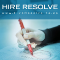 ERP Solutions ArchitectNational Employment Centre A Div Of Nkulu Consulting(Goodwood WC, South Africa)  Dynamic AX Consultant Job Purpose: Support the current AX 2012R3 application on a Day to Day Basis and Implementation of Enhancements Key Result Areas    Key...PNet- 4 days agoShare | Flag | More ToolsPorts & Maritime Project Manager (Ghana)Naruti People Solutions (Ghana, South Africa)Engineering – Transportation Contract – 18 months Job Summary The Associate Project Manager (APM) leads the project team and is accountable for the delivery of ...PNet- 10 days agoShare | Flag | More ToolsSenior Project Manager - Ports & Marine, Tema, GhanaNaruti People Solutions (Ghana, South Africa)Engineering – Transportation Ghana – Greater Accra, Tema Contact - 18 months Job Summary The Associate Project Manager (APM) leads the project team and is accou...PNet- 10 days agoShare | Flag | More ToolsCommercial Manager / Claims ConsultantEden International (Ghana, South Africa)We are currently seeking for an experienced and talented Commercial Manager to work on project in Ghana. This role would be perfect for a candidate who is exper...PNet- 10 days agoShare | Flag | More ToolsUpload Your Resume - Let employers contact you directly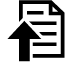 Accounts Assistant - Manufacturing IndustryEduLetu Consultants (Western Cape, South Africa)Our Client, a market leader in the Marine space requires an experienced Accounts Assistant to join their Financial Team. The position is based in Cape Town and...PNet- 19 days agoShare | Flag | More ToolsProject Manager - Ports & Marine (Ghana)Naruti People Solutions (Ghana, South Africa)Engineering – Transportation Title 1 – Project Manager – Ports & Marine (Ghana) Contract – 18 months Title 2 – Ports & Maritime Project Manager (Ghana...PNet- 11 days agoShare | Flag | More ToolsHR Consultant South AfricaShell (Bryanston, South Africa)Job Description Purpose As a skilled and experienced Human Resource Consultantyou will play a key role in supporting our business leaders implement the people...Rigzone- 7 days agoShare | Flag | More Tools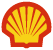 Procurement ManagerShell (Bryanston, South Africa)Job Description The job posted is the Procurement Manager (PM) role for Trading & Supply (T&S) South Africa - focusing on Storage & Handling (S&H) activities in...Rigzone- 5 days agoShare | Flag | More ToolsHuman Resources OfficerEduLetu Consultants (Cape Town WC, South Africa)Our Client a leading Manufacturing Company in the Marine space requires an experienced Human Resources Officer to join their team on a permanent basis. The...PNet- 5 days agoShare | Flag | More Toolshttps://za.recruit.net/search-marine-consultant-jobsTransport Lawyer 2 + PAE-newBurgess PaluchBrisbane QLDYou will report to a partner with more than 25 years of aviation, maritime, transport and tourism law experience. This partner has particular experience with...4 days ago - save job - more...Missing: consultanthttps://www.pnet.co.za/jobs/Climate-Change-Jobs.htmlhttps://www.totaljobs.com/jobs/marine-consultantExplore resultsSorted by RelevanceTop of FormWhatUpdateWhereUpdateBottom of FormLocationsUK (101) South East (52) South West (12) London (9) North West (7) Scotland (7) East Anglia (4) North East (3) East Midlands (2) West Midlands (2) Yorkshire (2)United Arab Emirates (3)New Zealand (1)Saudi Arabia (1)moreMiles radius05102030SalariesAnnualDailyHourlyat least £10,000 (93)at least £20,000 (90)at least £30,000 (60)at least £40,000 (35)at least £50,000 (21)at least £60,000 (12)at least £70,000 (6)at least £80,000 (6)at least £90,000 (1)at least £100,000 (1)Date postedLast 24 hours (17)Last 3 days (18)Last 7 days (32)Last 14 days (62)RecruitersAgency (90)Direct Employer (13)Job typesPermanent (91)Contract (13)Temporary (2)Part Time (1)Related jobsSpecialistMarineStructural EngineerNaval ArchitectMarine EngineermorePopular employersBabcockADLIB RecruitmentAMS Contingent Workforce SolutionsBMT GlobalRSAMarine Underwriting Consultant FeaturedSW1A, South West LondonUnspecified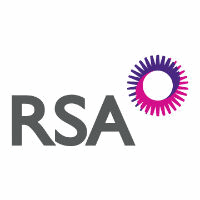 PermanentRSARecentlyThe Opportunity Marine Underwriting Consultant Permanent Location: London or Manchester … We are currently recruiting for an experienced Marine Underwriting Consultant to join our … the Chief Underwriting Office, specialising on Marine Underwriting and Pricing...SaveSee more Insurance jobs in South West LondonSee all Insurance jobsTechnical Support Engineer/Surveyor (Marine) PremiumPortsmouth, Hampshire£25000 - £30000 per annum + Training,Pension,Healthcare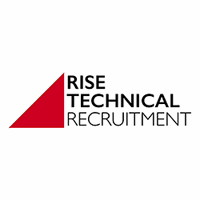 PermanentRise Technical Recruitment LimitedPosted 28 days ago… company where you will be trained to take on marine based technical surveys. Do you have a … Do you have a background in marine engineering? Are you looking to use your knowledge of … The role would therefore suit an mechanical / marine engineer that is looking to use their … *...SaveSee more IT jobs in PortsmouthSee all IT jobsTechnical Support Engineer/Surveyor (Marine) PremiumPortsmouth, Hampshire£25000 - £30000 per annum + Training,Pension,HealthcarePermanentRise Technical Recruitment LimitedExpires today… company where you will be trained to take on marine based technical surveys. Do you have a … Do you have a background in marine engineering? Are you looking to use your knowledge of … The role would therefore suit an mechanical / marine engineer that is looking to use their … *...SaveSee more IT jobs in PortsmouthSee all IT jobsAlert me to jobs like theseConstructability Manager - marineSaudi ArabiaUnspecified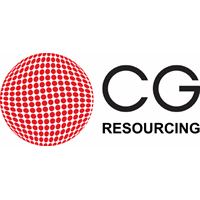 PermanentCG ResourcingPosted 11 days agoMarine construction experience is prefereSaveMarine DraughtsmanHampshire£25000 - £35000 per annum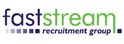 PermanentFaststream RecruitmentPosted 14 days agoOne of the world's leading independent marine design and consultancy firms is looking to … SaveSee more Design jobs in HampshireSee all Design jobsMechanical Design Engineer/ Piping Designers (Marine)Southampton, Hampshire£22 - £35 per hour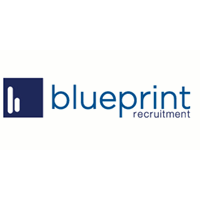 ContractBlueprint RecruitmentExpires today… a wealth of knowledge and experience providing marine and shipping design services. They … SaveSee more Design jobs in SouthamptonSee all Design jobsNaval / Structural Engineer (Marine Structure)Southampton, HampshireUnspecifiedContractBlueprint RecruitmentExpires today… Structural Engineer to join a leading independent Marine Engineering consultancy on an … SaveSee more Construction jobs in SouthamptonSee all Construction jobsSubsea Cabling ConsultantGU30, LiphookUnspecified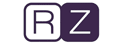 PermanentRecruitment Zone LimitedPosted 21 days agoSubsea Cabling Consultant Location: Liphook, Cardiff or Dundee Vacancy type: … SaveSee more Consulting jobs in LiphookSee all Consulting jobsSenior Mechanical Engineer- HVAC Marine SystemsScotlandCompetitive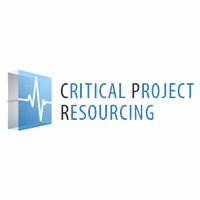 PermanentCritical Project ResourcingPosted 11 days agoA fantastic opportunity for a Senior Mechanical Engineer has become available working for an engineering consultancy supporting the Naval Ships Design … SaveSee more IT jobs in ScotlandSee all IT jobsMarine Surveyor - Engineering ConsultancySouthampton, Hampshire£50000 - £55000 per annum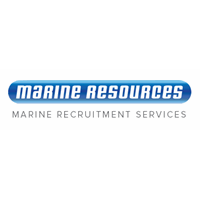 PermanentMarine Resources Recruitment LtdPosted 19 days ago… consultancy is looking to recruit a skilled Marine Surveyor used to working with passenger … The Marine Surveyor in this instance will be involved heavily in condition surveys on … SaveSee more Construction jobs in SouthamptonSee all Construction jobsPrincipal Marine EngineerSouthampton, Hampshire£50000 - £55000 per annumPermanentMarine Resources Recruitment LtdPosted 19 days ago… leading maritime consultancy is seeking a skilled Marine Engineer to join their team, … The Principal Marine Engineer, reporting into the Technical Manager, will be joining at … SaveSee more Construction jobs in SouthamptonSee all Construction jobsPrinciple Marine EngineerHampshire£50000 - £60000 per annumPermanentFaststream RecruitmentPosted 8 days agoPrincipal Consultant Marine Engineer Primary/Direct Repo rt i n g : Technical Manager … Member of Institute of Marine Engineering, Science and Technology. 1st Class Certificate … vessels and Superyachts): Responsible for the Marine Engineering assignments. Responsible … SaveSee more Engineering jobs in HampshireSee all Engineering jobsMarine SurveyorSouthampton, HampshireNegotiable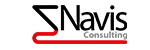 PermanentNavis ConsultingPosted 34 days agoMarine Surveyor -Southampton - Permanent - £Competitive The Company Our client has been … Role The suitable candidate will be employed as a marine surveyor. Roles and tasks … At least 5 years' experience in the marine industry, preferably as an engineer or surveyor … SaveSee more Construction jobs in SouthamptonSee all Construction jobsMarine Design Engineer FeaturedPortsmouth, HampshireNegotiable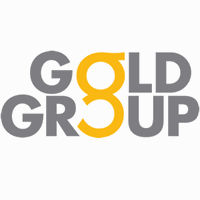 ContractGold Group LimitedPosted 15 days agoMarine Design Engineer Portsmouth Contract - Initial 3 months Maritime Marine Design … My client are looking for a Marine Design Engineer on an initial 3 month contract to work … Key Experience and Knowledge needed for Marine Design Engineer: Thorough knowledge and … understanding of...SaveSee more Engineering jobs in PortsmouthSee all Engineering jobsStructural Marine Engineers - Wharf DesignSouth West London, London£27000 - £35000 per annum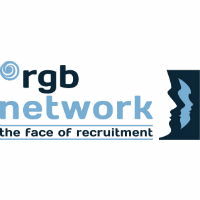 PermanentNetwork RGB LimitedPosted 13 days agoStructural/Civil Marine Engineers - Wharf Design Permanent South West London - Wimbledon … structural engineer with experience of working on marine projects of a similar nature. … a global reach this is a great opportunity for a marine design engineer with some … SaveSee more Construction jobs in South West LondonSee all Construction jobsPrincipal Designer/CDM Adviser FeaturedUnspecified£35000 - £40000 per annum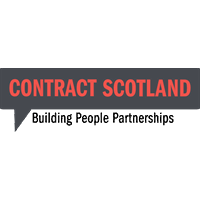 PermanentContract Scotland LtdExpires todayWe are working with the Marine Construction Sector of one of the UKs largest companies. … and international naval fleet support, commercial marine, engineering consultancy, weapons … SaveSee more Design jobs in UnspecifiedSee all Design jobsHealth Safety and Security ConsultantLS1, Leeds£42.5k - 45k per year + benefits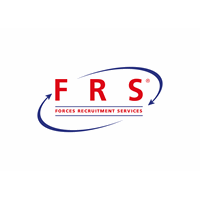 PermanentForces Recruitment ServicesExpires in 3 daysThe Health, Safety and Security Technical Consultant will play a pivotal role in the … As an expert in H&S and Security, the Consultant will also work to deliver business … SaveSee more Construction jobs in LeedsSee all Construction jobsSenior Consultant - Owners Engineering FeaturedBN1, BrightonCompetitive + leave allowance, private medical care, life insurance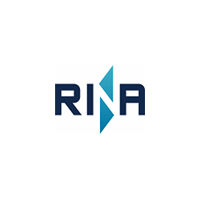 PermanentRina Consulting LtdRecentlyRINA is recruiting for a Senior Consultant to work as part of a growing team delivering … SaveSee more Engineering jobs in BrightonSee all Engineering jobsArboricultural ConsultantKT22, LeatherheadUnspecified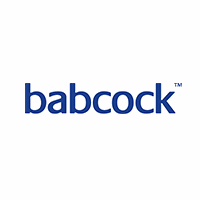 PermanentBabcockRecently… critical assets within the four market sectors of Marine, Land, Aviation, and Nuclear, … SaveSee more Construction jobs in LeatherheadSee all Construction jobsBusiness Travel Consultant- Home working FeaturedStepney, NE1 8AFUnspecifiedPermanentTravel Trade Recruitment.Posted 24 days ago(Marine) - Delivering the highest standard of customer service - Working from home, … SaveDeputy Harbour MasterTransnet  337 reviewsCape Town, Western Capehttps://www.indeed.co.uk/Maritime-Research-jobs?vjk=1c7e33489e2e8e5aResearch Assistant - Smart Maritime Logistics Ecosystem (Fix...Bournemouth University  52 reviewsDorsetWilson Family Research Fellow in Maritime HistoryUniversity of Hull  52 reviewsKingston upon HullPolicy Research and Delivery AdviserRNLI  58 reviewsPooleResearch AssociateUniversity of Bristol  67 reviewsBristol BS8sessional English)University of Greenwich  92 reviewsGreenwichLecturer/Senior Lecturer Maritime SimulationSouthampton Solent University  35 reviewsSouthamptonProject Administrator – Smart Maritime Logistics Ecosystem (...Bournemouth University  52 reviewsDorsetAlgorithm Developer (Sonar and MaritimeGeospatial)Thales Group  1,115 reviewsCheadleSENIOR RESEARCH ANALYSTNettitude  2 reviewsLeamington SpaDemonstrated knowledge of climate change adaptation and resilience concepts. Serve as a key member on multi-disciplinary teams focused on applied climate...4 months ago - save job - more...Especially in relation to the environment and climate change a requirement. What are the climate issues for children to be included in a child-sensitive climate...6 days ago - save job - more...Climate Change Mitigation and Adaptation (including REDD+). ECODIT has received a small-business award for the Restoring the Environment through Prosperity,...5 days ago - save job - more...Expertise in coastal habitat protection and/or climate changeadaptation and mitigation strongly preferred. Provide expertise on coastal habitat protection and...30+ days ago - save job - more...By working across issues such as gender, climate changeadaptation, and agriculture, LWR continues to learn, share, and innovate with the global development...5 months ago - save job - more...Develop a broad knowledge of issues related to the protection of coastal habitats and their role in climate change mitigation and adaptation....30+ days ago - save job - more...Climate change, energy, food, forests, water, sustainable cities, and the ocean. For countries to achieve the mitigation and adaptation commitments outlined in...11 days ago - save job - more...Consultant / PSA (Personal Services Agreement). Areas of work cover sustainable development and management of fisheries in the Mediterranean and Black Sea...30+ days ago - save job - more...And climate resiliency). Demonstrated knowledge and understanding of program theories of change / logical frameworks;...30+ days ago - save job - more...ERM is seeking a motivated Environmental Consultant – Air Quality & Climate Change to join our consulting team in Raleigh or Charlotte, NC ....4 days ago - save job - more...Project Associate, Nairobi
REDD+ Country, Kenya is committed to measures to decrease and adapt to the effects of climate change. This is detailed in the National Climate Change Strategy, Climate Change Action Plan
UNDP - United Nations Development Programme
Updated: about 2 hours ago 
Closing date: Monday, 11 March 2019SE & Safeguards Specialist, Nairobi
REDD+ Country, Kenya is committed to measures to decrease and adapt to the effects of climate change. This is detailed in the National Climate Change Strategy, Climate Change Action Plan
UNDP - United Nations Development Programme
Updated: about 2 hours ago 
Closing date: Monday, 11 March 2019Monitoring & Evaluation Officer, Nairobi
REDD+ Country, Kenya is committed to measures to decrease and adapt to the effects of climate change. This is detailed in the National Climate Change Strategy, Climate Change Action Plan
UNDP - United Nations Development Programme
Updated: about 2 hours ago 
Closing date: Monday, 11 March 2019Technical Specialist, Nairobi
REDD+ Country, Kenya is committed to measures to decrease and adapt to the effects of climate change. This is detailed in the National Climate Change Strategy, Climate Change Action Plan
UNDP - United Nations Development Programme
Updated: about 2 hours ago 
Closing date: Monday, 11 March 2019Project Manager, Nairobi
REDD+ Country, Kenya is committed to measures to decrease and adapt to the effects of climate change. This is detailed in the National Climate Change Strategy, Climate Change Action Plan
UNDP - United Nations Development Programme
Updated: about 2 hours ago 
Closing date: Monday, 11 March 2019Project Finance Officer - PRRP, Suva
Only Background The Pacific Risk Resilience Programme (PRRP) will focus on strengthening governance mechanisms for Climate Change and Disaster Risk Management (CCDRM) at the national, sub-national and local levels
UNDP - United Nations Development Programme
Updated: about 17 hours ago 
Closing date: Friday, 8 March 2019Programme Analyst, Apia
Background Under the guidance and direct supervision of the Assistant Resident Representative/Programme Manager Environment, Climate Change & Disaster Risk Resilience Unit, the Programme Analyst analyzes political, social and economic trends
UNDP - United Nations Development Programme
Updated: about 17 hours ago 
Closing date: Friday, 15 March 2019National Project Officer - PRRP, Suva
NATIONALS Background The Pacific Risk Resilience Programme (PRRP) will focus on strengthening governance mechanisms for Climate Changeand Disaster Risk Management (CCDRM) at the national, sub-national and local levels
UNDP - United Nations Development Programme
Updated: about 17 hours ago 
Closing date: Friday, 8 March 2019SGP Programme Assistant, Addis Ababa
with global environmental priorities. The SGP supports activities of NGOs and Community-Based Organisations towards climate change abatement, conservation of biodiversity, protection of international waters, reduction of the impact of
UNDP - United Nations Development Programme
Updated: about 17 hours ago 
Closing date: Saturday, 16 March 2019Assignment Requiring the Services of an Individual Contract (IC):Communications Expert for Third National Communication (TNC) project - Livestock Consultant, Home Based and Khartoum
vulnerability and adaptation to, climate change; Key findings, and direct and indirect effects arising from climate change, allowing for an integrated analysis of the country's vulnerability to climate change
UNDP - United Nations Development Programme
Updated: about 17 hours ago 
Closing date: Sunday, 10 March 2019Database Consultant, New York
The GEF Small Grants Programme (SGP) supports activities of non-governmental and community-based organizations in developing countries to address climate change, conserve biodiversity, protect international waters, reduce the
UNOPS - United Nations Office for Project Services
Updated: a day ago 
Closing date: Thursday, 14 March 2019Weather Index Insurance Associate, Harare 
the programme. JOB PURPOSE The Weather Index Insurance Associate will report to the Resilience and Climate Change Coordinator, and work closely with the WFP insurance team at Regional and Global
WFP - World Food Programme
Updated: 3 days ago 
Closing date: Friday, 8 March 2019Business Support Assistant (Engineering), Service Contract-Level 5, Addis Ababa
Office also supports programmes that use food assistance to empower women, transform areas affected by climate change and keep children in school. It aims to contribute to Ethiopia's five
WFP - World Food Programme
Updated: 3 days ago 
Closing date: Friday, 8 March 2019Special Assistant to the Country Director, FT-NOC, Addis Ababa 
Office also supports programmes that use food assistance to empower women, transform areas affected by climate change and keep children in school. It aims to contribute to Ethiopia's five
WFP - World Food Programme
Updated: 3 days ago 
Closing date: Friday, 8 March 2019Policy Officer, FT-NOB - Addis Ababa
Office also supports programmes that use food assistance to empower women, transform areas affected by climate change and keep children in school. It aims to contribute to Ethiopia's five
WFP - World Food Programme
Updated: 3 days ago 
Closing date: Friday, 8 March 2019IPC ISS Front-End JavaScript Developer, Home-Based
Towards 2030/50. ESA also leads large programmes at country level on agricultural policy monitoring, climate change, agribusiness and food value chains, and food security information and analysis in support
FAO - Food and Agriculture Organization of the United Nations
Updated: 4 days ago 
Closing date: Thursday, 28 March 2019Legal Officer, Senegal-Dakar
law issues;Contributes to the implementation of FAO's Policy on Gender Equality, FAO's Climate Change Strategy and other policies of the Organization, including through the above-mentioned areas
FAO - Food and Agriculture Organization of the United Nations
Updated: 4 days ago 
Closing date: Wednesday, 20 March 2019Re-Advertisement :Consultancy: Researcher on Climate, Energy and Environment Issues, Child Rights and the Rights of Persons with Disabilities, Kingston Jamaica
change -related issues can also be considered. 5 years professional demonstrable experience conducting analysis on climate change/environment, social and economic development or situation of people with disabilities. Local knowledge
UNICEF - United Nations Children's Fund
Updated: 4 days ago 
Closing date: Friday, 15 March 2019Technical Environmental Adviser to the Ministry of Environment and Spatial Planning, Prishtina
legal and institutional framework for environmental policymaking in Kosovo, environmental protection, and in addressing the climate changechallenges. With regards to environmental data, the Kosovo Environment Protection Agency (KEPA) were
UNDP - United Nations Development Programme
Updated: 4 days ago 
Closing date: Sunday, 10 March 2019National Consultant- IT specialist, Bosnia And Herzegovina
Change (UNFCCC), Bosnia and Herzegovina (B&H) has undertaken important steps towards understanding and addressing climate changeissues. It is increasingly recognized not only by the Government and scientific community
UNDP - United Nations Development Programme
Updated: 4 days ago 
Closing date: Sunday, 10 March 2019Communication Interns, Ashgabat, TURKMENISTAN
budget of USD 10 million and growing, we work in the spheres of a) resilience, climate change and energy; b) democratic governance, economic diversification and inclusive growth; c) access to
UNDP - United Nations Development Programme
Updated: 4 days ago 
Closing date: Friday, 15 March 2019Internship with the Global Environmental Finance Unit of the Regional Service Center for Africa, Addis Ababa
countries in identifying, designing and implementing financing mechanisms that can support and catalyze investments for climate change mitigation and climate change adaptation projects. Duties and Responsibilities The main objective of
UNDP - United Nations Development Programme
Updated: 5 days ago 
Closing date: Sunday, 17 March 2019Communications Analyst, Banjul
By 2021, national institutions and communities capacities are strengthened for effective disaster risk management and climate changeactions. A communications strategy tightly linked to program priorities helps position the Country
UNDP - United Nations Development Programme
Updated: 5 days ago 
Closing date: Thursday, 14 March 2019Senior Human Resources Manager, Washington
overcome this decade in order to secure a sustainable future for people and the planet: climate change, energy, food, forests, water , sustainable cities, and the ocean . We are passionate. We
World Resources Institute (WRI)
Updated: 5 days ago 
Team Leader, Cairo
within the new Country Programme i.e.: o Inclusive Growth and Innovation o Environment and Climate Change o Gender Equality A new position of DCD (programme) will be created to
UNDP - United Nations Development Programme
Updated: 5 days ago 
Closing date: Wednesday, 13 March 2019
» clear searchesSort by:relevance - dateSalary Estimate$60,500(129)$75,200(113)$90,500(80)$100,000(55)$115,000(28)Job TypeFull-time(161)Contract(11)Part-time(5)Commission(3)LocationWashington, DC(18)Philadelphia, PA(11)Virginia Beach, VA(8)Arlington, VA(7)Oakland, CA(7)more »CompanyDNV GL(19)Guidehouse(17)The GBS Group(17)Odyssey Systems Consulting Group, Ltd(7)IHS Markit(6)more »Experience LevelMid Level(68)Senior Level(40)Entry Level(32)Page 1 of 171 jobsUpload your resume - Let employers find youDirector Seaport PMGPort of Seattle  47 reviewsSeattle, WAVessel AgentMoran Shipping Agencies Inc.Woodbridge, NJSave jobs across the webPlus, track the status of jobs you apply for on Indeed with our Chrome browser tool.Add to ChromeMarine Species ObserverECS Limited  76 reviewsChesapeake, VAProject Manager / ConsultantVeson Nautical, LLCHouston, TXLTA, Project and Event Management ConsultantUnited Nations Development Programme (UNDP) 420 reviewsNew York, NYBusiness AnalystNautilus LabsUnited StatesAssociateIHS Markit  261 reviewsCambridge, MAWind Turbine EngineerDNV GL  138 reviewsSeattle, WACorporate Ocean Services AnalystJAS USAAtlanta, GASr. ConsultantIHS Markit  261 reviewsCambridge, MAISPS Maritime security Regulations 2004 and – impact of docking uncleared v/l’s; To ensure the provision of an efficient, safe and secure maritime environment...3 days ago - save job - more...Related Jobs: Maritime<< Start< Previous1Next >End >>Human Resources Officer - Contract PositionSouth AfricaOffer: R 25 000.00 TCTC per monthEduLetu Consultants is looking for a Human Resources Officer - Contract Position. Our Client, a leading Manufacturer within the Maritime space requires an experienced Human Resources Officer to join their team on a temporary basis for maternity stand in. The position is based in Cape Town ...Date Posted: 2019-03-05 08:08:10
View JobDivisional ManagerSouth AfricaOffer: Market RelatedBLOC Placements is looking for a Divisional Manager. Our Client based in Cape town seeks to employ a Divisional Manager to join their Organisation.Strategically manage the Waterfront Services division in terms of functional and operational outputs, financial perspective related to budgetary ...Date Posted: 2019-03-05 08:02:46
View JobStoreman, Maritime cranes PartsSouth AfricaOffer: R 9000 - 9284 plus benefitsAbsolute Career Personnel is looking for a Storeman, Maritime cranes Parts. Reference: PTA005368-Shell-1Storeman, Maritime cranes PartsStoreman, Maritime cranes Parts in Durban region. The Storeman is accountable for picking / binning parts, coordination of warehouse, accurately and timeously. ...Date Posted: 2019-03-05 08:03:21
View JobChief Executive OfficerWestern CapeOffer: Negotiable / Market RelatedSaldanha Bay Industrial Development Zone is looking for a Chief Executive Officer. The vision of the Saldanha Bay Industrial Development Zone Licencing Company SOC Ltd (SBIDZ-LC) is to be a world-class oil and gas and maritime centre in Africa. In operationalising the Zone, the SBIDZ-LC is ...Date Posted: 2019-03-05 08:01:13
View JobPorts & Maritime Project Manager (Ghana)South AfricaOffer: Market RelatedNaruti People Solutions is looking for a Ports & Maritime Project Manager (Ghana). Engineering - Transportation Contract - 18 monthsJob Summary The Associate Project Manager (APM) leads the project team and is accountable for the delivery of the project The APM hires, develops and manages ...Date Posted: 2019-03-05 08:02:47
View JobLogistics and Supply DirectorSouth AfricaOffer: EUR 9,500 Per MonthNetworkers Technology & Matchtech is looking for a Logistics and Supply Director.   Start Date: 01 April 2019 Job summary / Introduction: Do you have experience managing supply, logistics & distribution for an Oil company? An oil distribution company in Madagascar is looking for someone ...Date Posted: 2019-03-05 08:02:14
View JobFull Stack Developer (Python, React)Western CapeOffer: Negotiable / Market RelatedDatafin is looking for a Full Stack Developer (Python, React). ENVIRONMENT:One of South Africa's leading Industrial Solutions firms who develops software for the mining, healthcare and maritime telecommunications is seeking a talented Full Stack Developer with a University Degree in Computer ...Date Posted: 2019-03-05 08:01:41
View JobPublic Relations ManagerSouth AfricaOffer: R Market related -Hutech International Group (Pty) Ltd is looking for a Public Relations Manager. Reference: PTA007901-SS-1A global cruise line Company is looking for a Public Relations Manager. The PR Manager manages all activities of the local Press Communication Agency and oversees all national communication ...Date Posted: 2019-03-05 08:05:55
View JobPublic Relations ManagerSouth AfricaOffer: R Market related -Hutech International Group (Pty) Ltd is looking for a Public Relations Manager. Reference: PTA007901-LL-1A global cruise line Company is looking for a Public Relations Manager. The PR Manager manages all activities of the local Press Communication Agency and oversees all national communication ...Date Posted: 2019-03-05 08:06:41
View JobLogistics ClerkKwazulu-natalOffer: Negotiable / Market RelatedPersonnel Logic is looking for a Logistics Clerk. Requirements - Matric - essential - Maritime Qualification - preferred - MINIMUM 6 months work exp. within a Shipping Line or Agency Company - essential - Current resident in the greater Durban area - essential - Good interpersonal skills, ...Date Posted: 2019-03-05 08:06:03£21,414 - £24,029 a yearThis Research Assistant position offers an exciting opportunity to work on a project funded by Interreg 2 Seas for the development of Smart Maritime Logistics...12 days ago - save job - more...£34,189 - £39,609 a yearBased at Blaydes House, a Georgian merchant's house in Hull's Old Town, you will be responsible for undertaking research and publication in the field of...3 days ago - save job - more...£30,671 - £36,084 a yearAn understanding of maritime operations, search and rescue or integrated risk management would be beneficial. The ideal candidate will be a proactive and highly...10 days ago - save job - more...£33,199 - £37,345 a yearCollates research and data sources on maritime crime to develop a comprehensive evidence base for policy making and law enforcement at sea;...10 days ago - save job - more...£45.60 an hourCourses are based at the Greenwich Maritime Campus. We are looking for people who can help us deliver our mission of transforming lives through inspired...14 days ago - save job - more...£33,199 - £43,267 a yearLecturer/Senior Lecturer Maritime Simulation. The School is now looking to recruit enthusiastic and experienced maritimeprofessionals with seagoing and...24 days ago - save job - more...£21,414 a yearYou will support the Research Team for compiling reports, academic articles and dissemination of project outcomes....12 days ago - save job - more...Algorithm Developer - Sonar and Maritime Geospatial. An opportunity to join an agile and dynamic team at the forefront of UK maritime data exploitation and...Thales- 5 days ago - save job - more...Senior Research Analyst. Commercial cyber research work. Background in research within technical cyber domains such as vulnerability research, exploit...30+ days ago - save job - more...